AYUNTAMIENTO DE SANTIBAÑEZ EL BAJO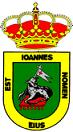 Plaza de España, 1TL 927 67 00 59 – Fax 927 67 01 2210666 SANTIBAÑEZ EL BAJO(Cáceres)www.santibanezelbajo.esSe informa que estando Santibáñez el Bajo y su término municipal en zona de alto riesgo de incendio, todos los propietarios de fincas urbanas o rústicas situadas hasta 200 metros del casco urbano, tienen  la obligación  según el RD 260/2014 DE 2 DE DICIEMBRE, de limpiar sus propiedades de todo tipo de maleza hasta el 15 de junio. En caso de no hacerlo se le requerirá por escrito, advirtiéndole además que en caso de no proceder a la limpieza , los trabajos serán efectuados por los operarios del ayuntamiento cargándole los gastos ocasionados.  SANTIBÁÑEZ EL BAJO , A 1 DE JUNIO DEL 2020EL ALCALDE.FDO. JORGE CALETRIO BARROSO